В рамках декады ингушского языкав ГБОУ «СОШ № 4 с.п.Экажево»20.02.2020 г.был проведен открытый урок (Мастер класс) по ингушской литературе, учитель Картоева Марина Салиховна4 «Б» класс. Также, уроки учителей родного языка и литературы были посещены  писательницей Наурузовой Маккой Магомедовной, которая оценила уровень владения учащихся родным языком.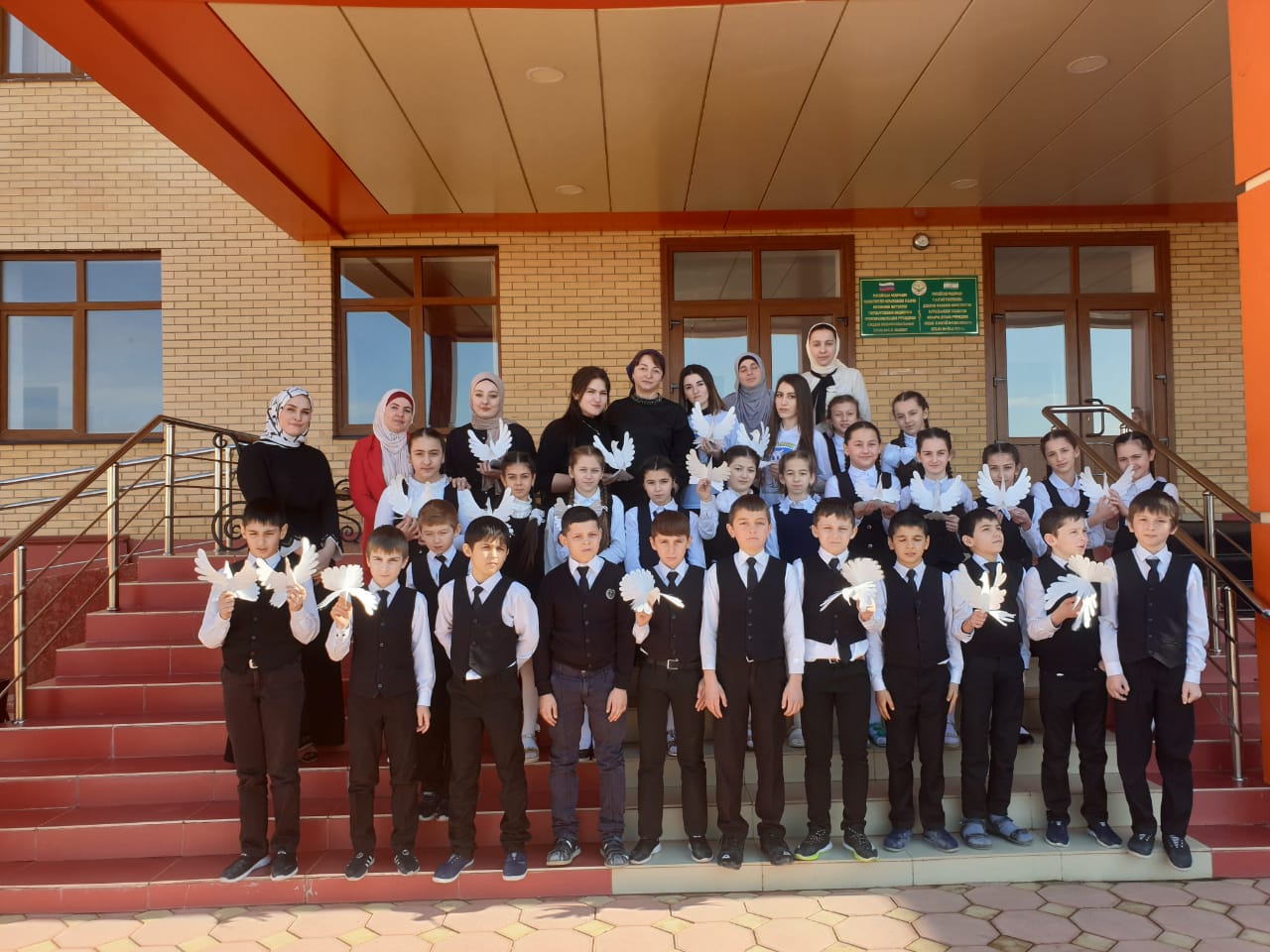 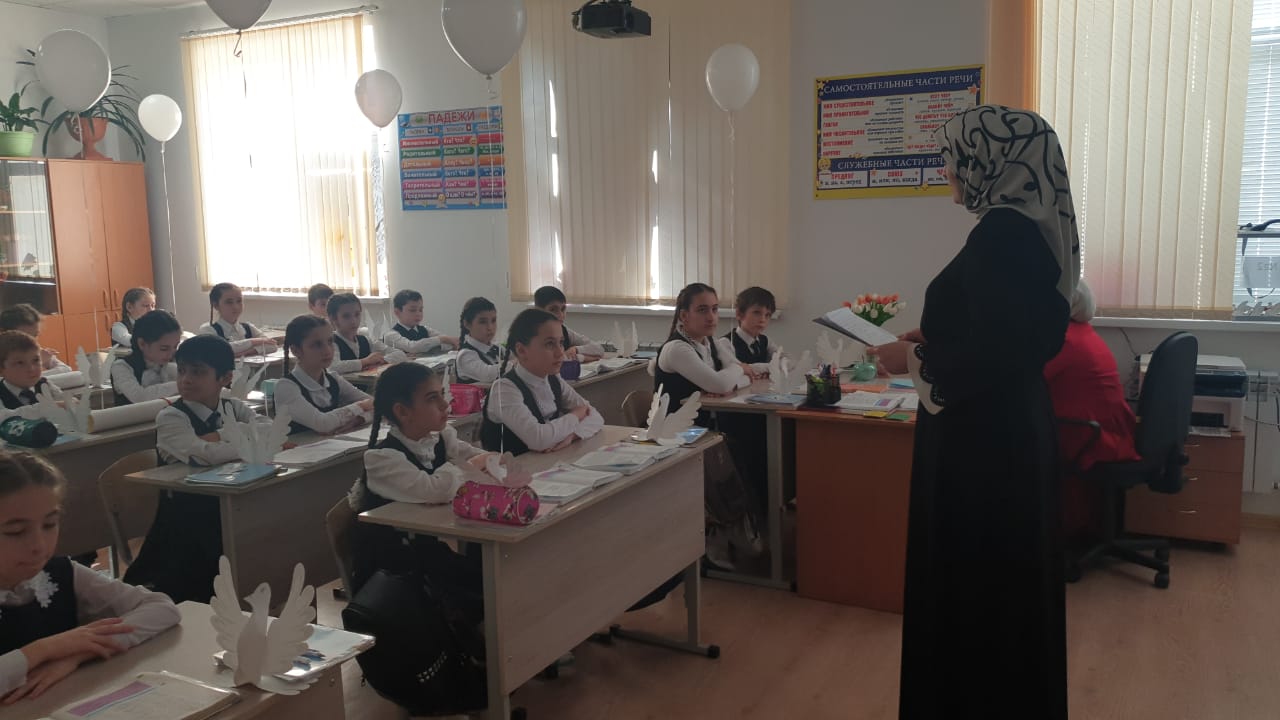 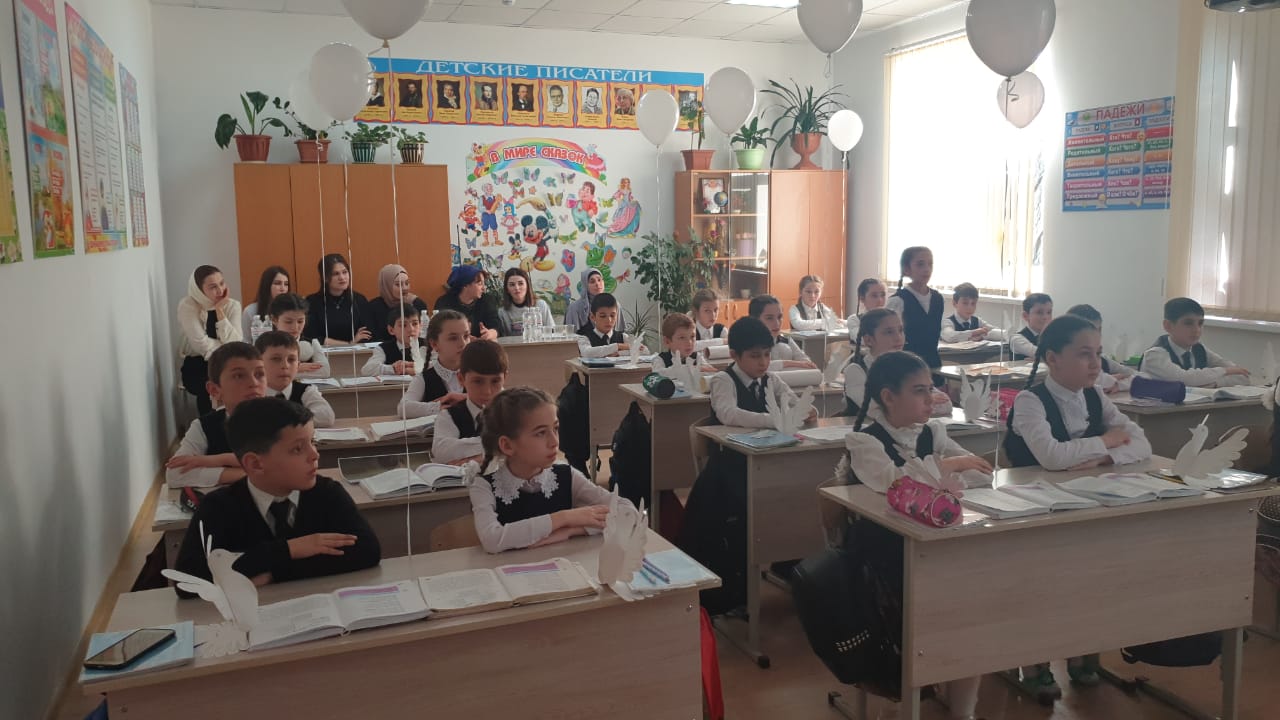 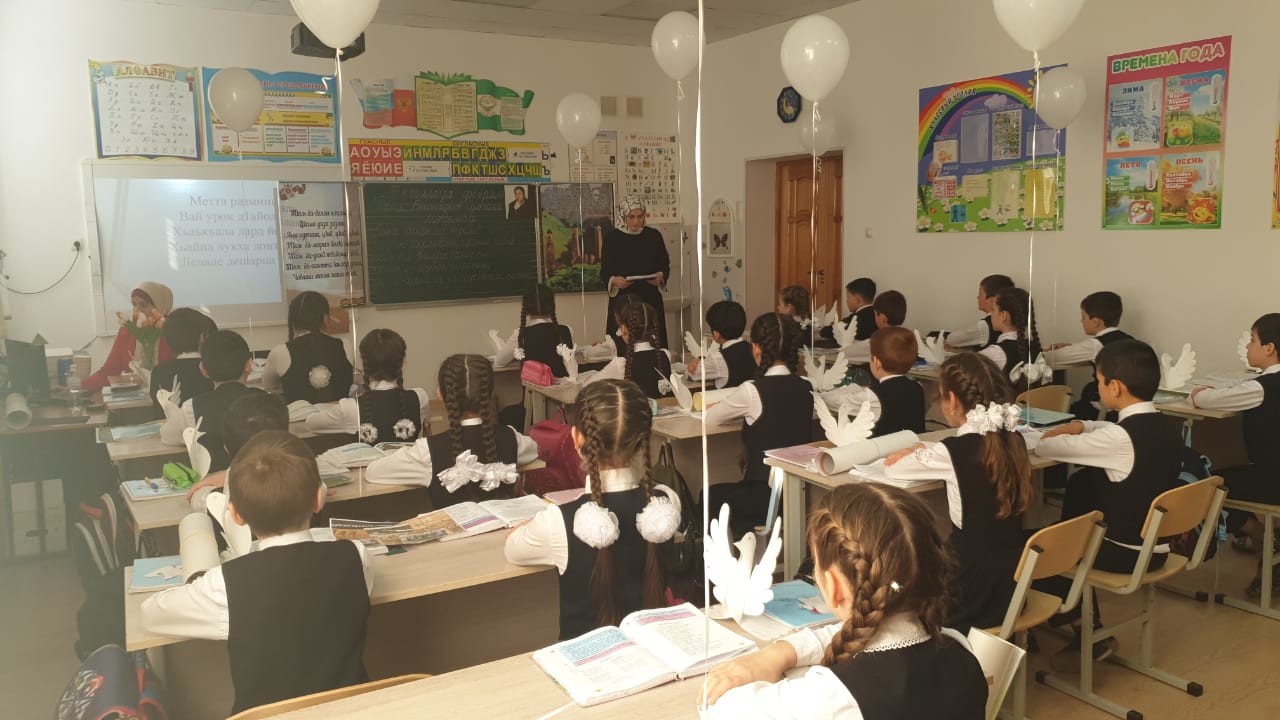 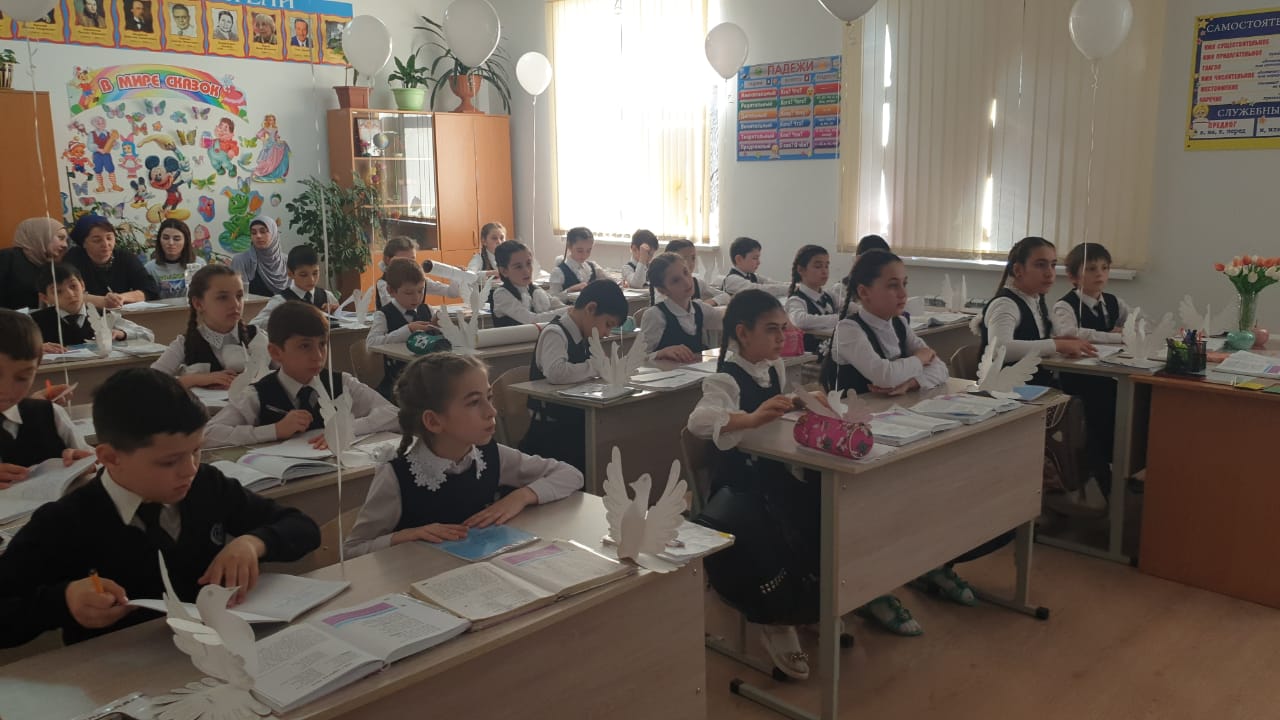 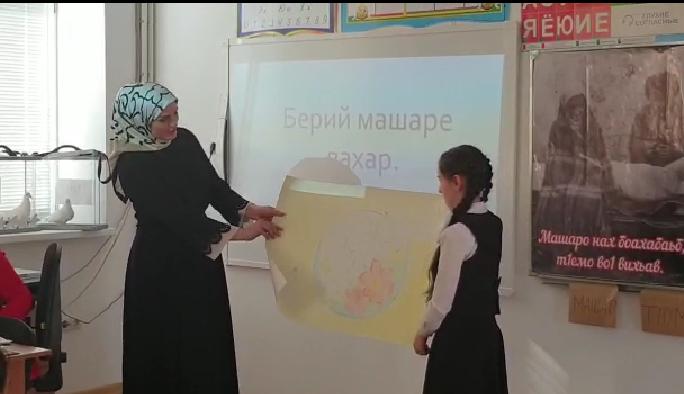 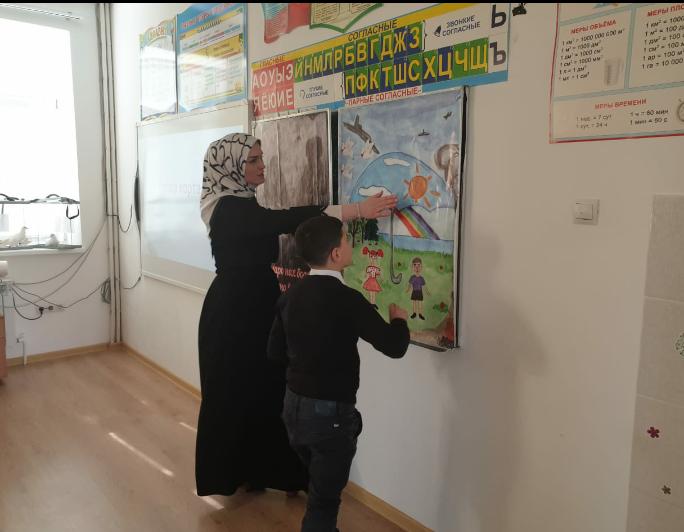 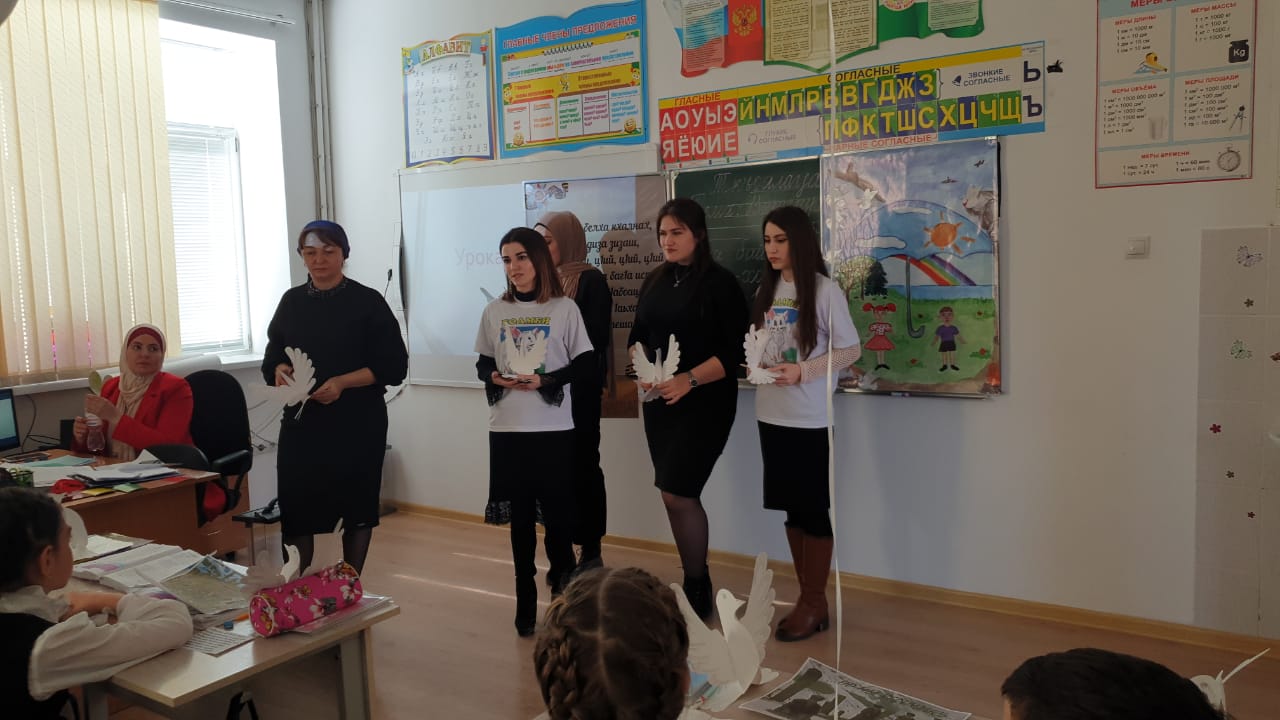 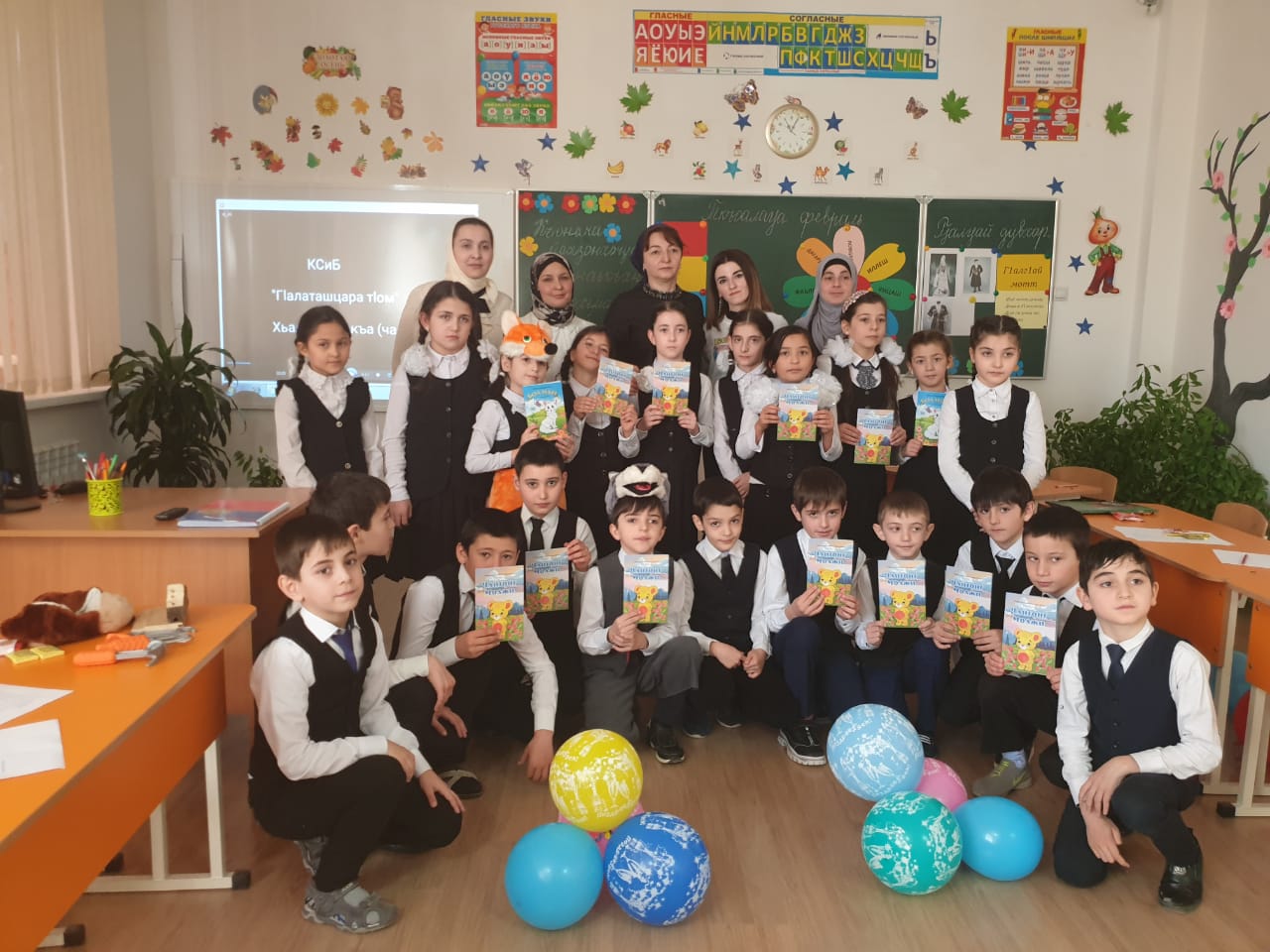 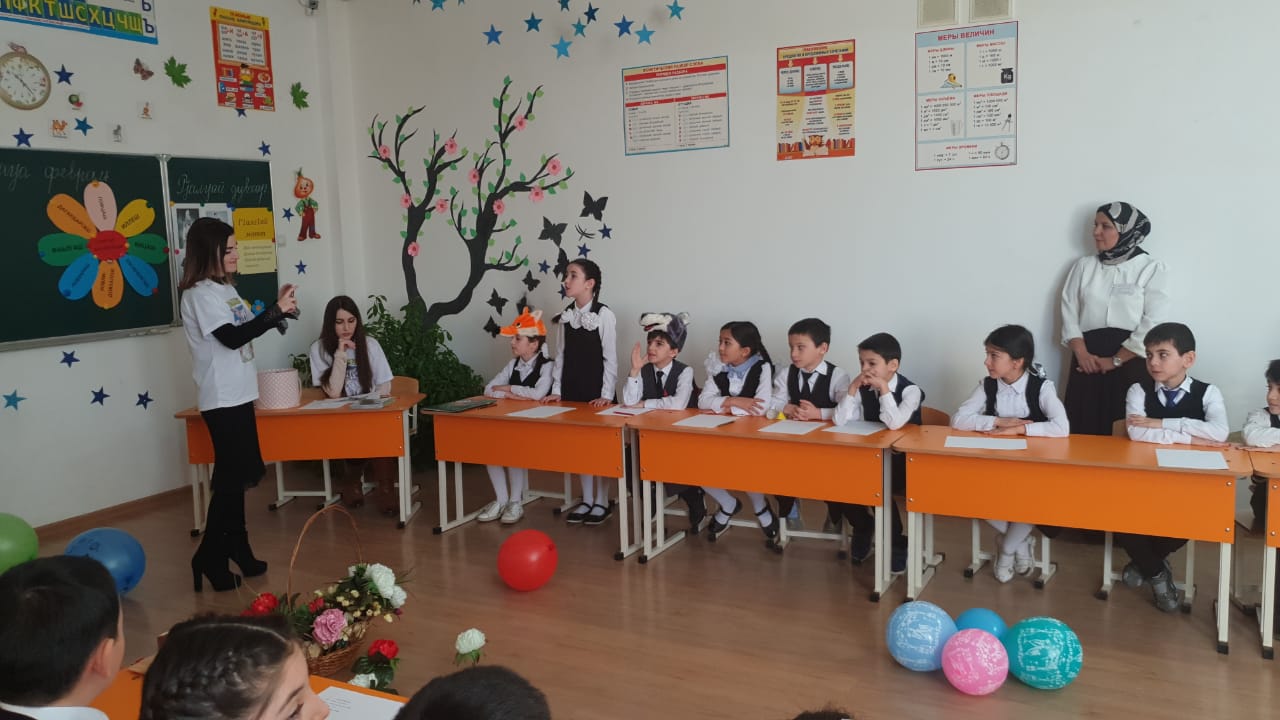 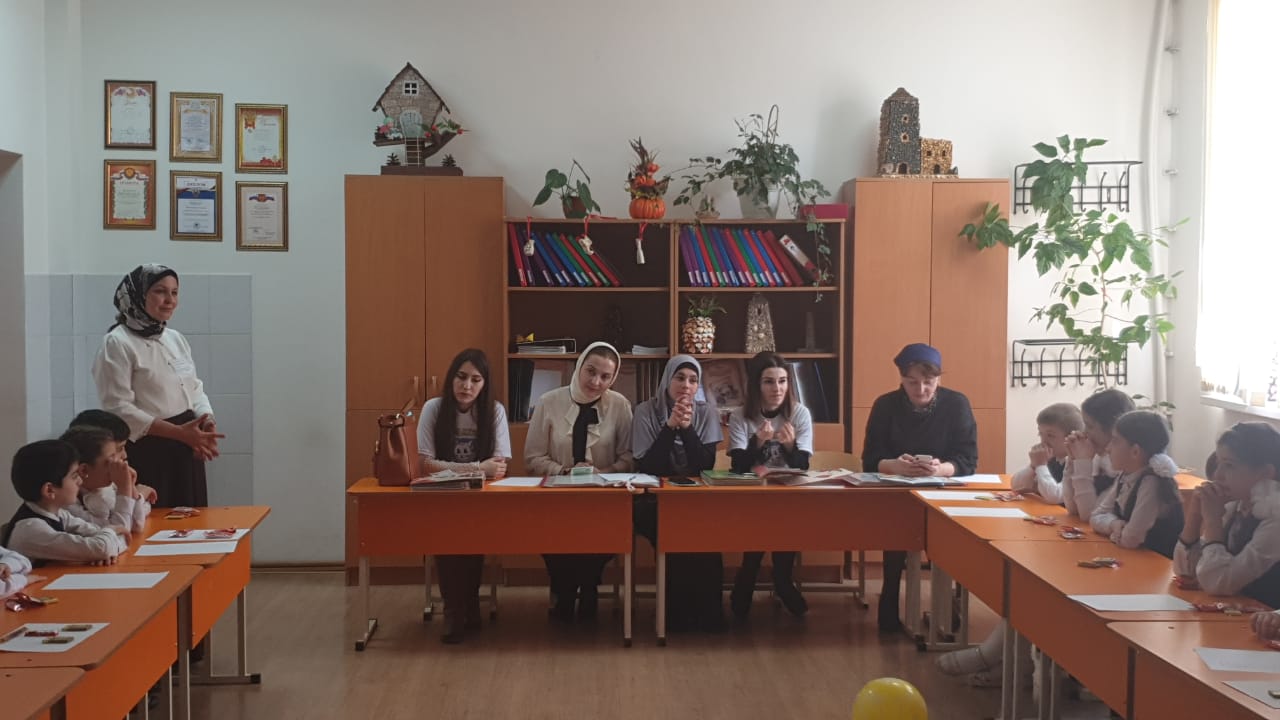 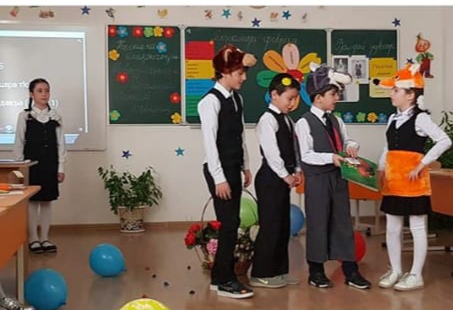 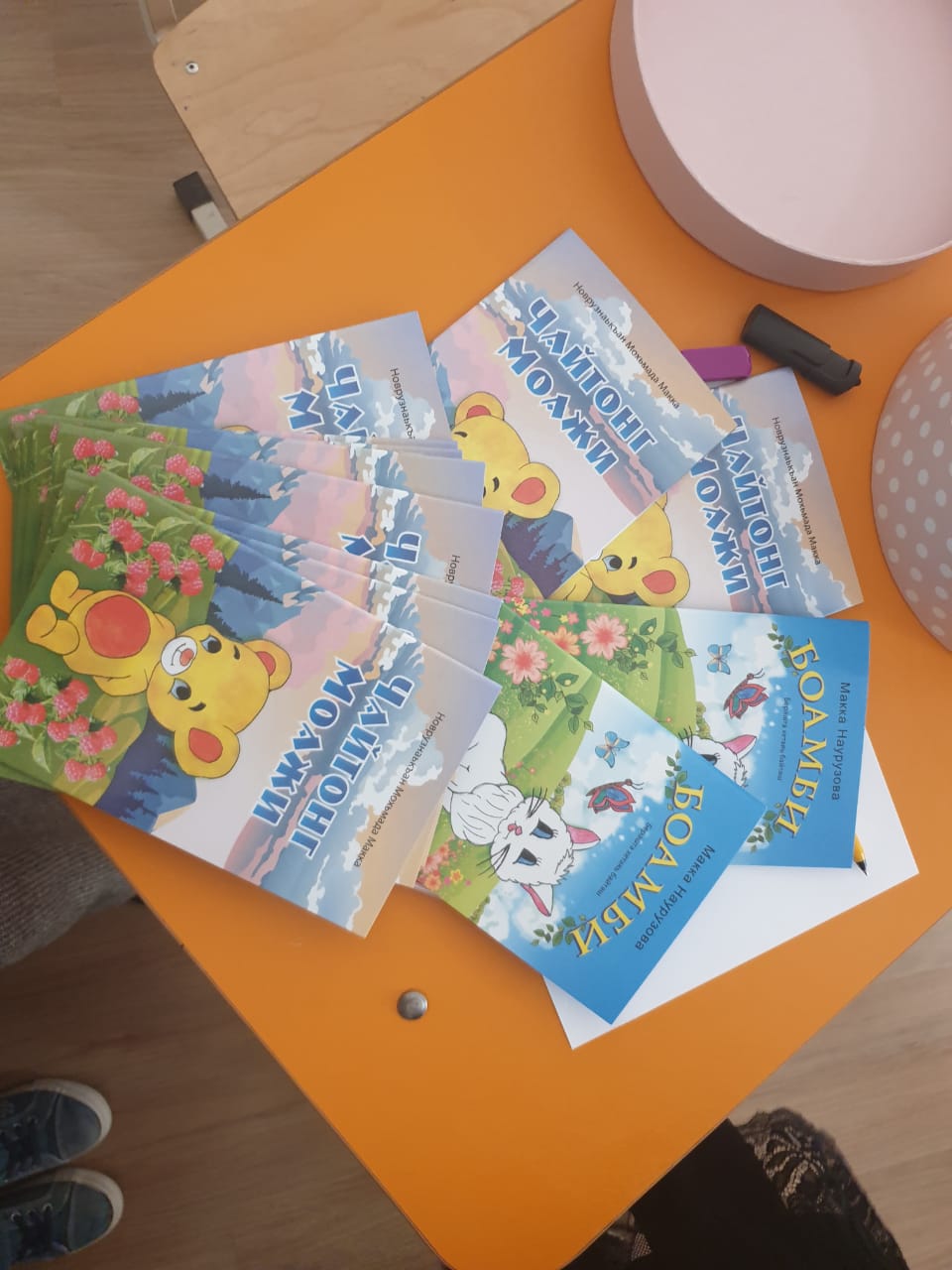 